REQUIRED NAVIGATION PERFORMANCE APPROACH (RNP APCH) APPLICATION CHECKLIST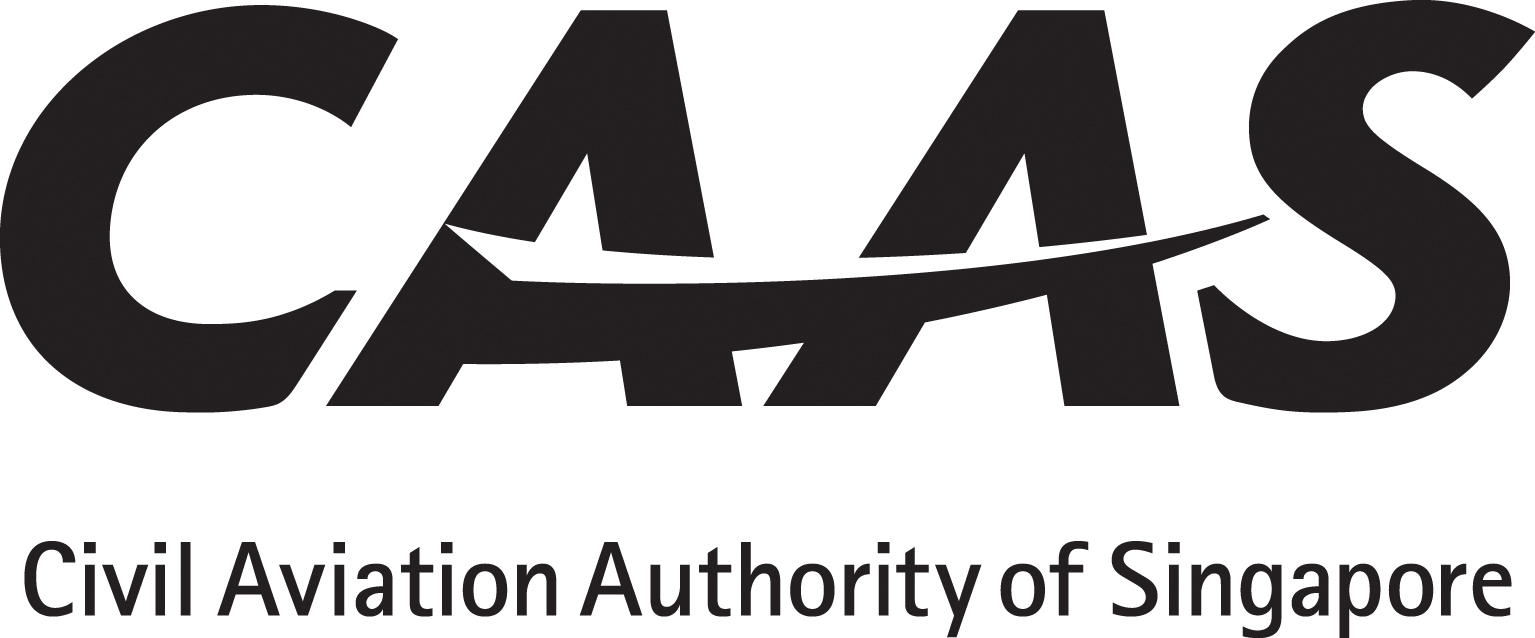 The applicant will tick (√) the appropriate yes/no boxesCAAS(FO)173R2 07/19 																	Page 1 of 1 DOCUMENTS TO BE SUBMITTED WITH LETTER OF APPLICATIONDOCUMENTS TO BE SUBMITTED WITH LETTER OF APPLICATIONDOCUMENTS TO BE SUBMITTED WITH LETTER OF APPLICATIONDescription of DocumentsCompletion by ApplicantCOMMENTS1. Compliance statement which shows how the criteria of ANO Paragraph 13(2A) and ANR Division 2 have been satisfied.□ yes □ no2. Sections of the AFM or AFM Supplements, TCDS, Service Bulletin, Service Letter or statement from aircraft / avionics manufacturer confirming RNP APCH eligibility of aircraft□ yes □ no3. For modified aircraft: Documentation on aircraft inspection / modification, maintenance records documenting the installation or modification in accordance with specific CAAS requirements.  □ yes □ no4. Maintenance programme including practices and procedures pertinent to RNP APCH as well as RNAV/ RNP operations.□ yes □ no5. Flight crew RNAV / RNP training programme and syllabi for initial and recurrent training.□ yes □ no6. Operation manuals and checklists that include RNP APCH operating practices and procedures:Operations Manual Part A, Operations Manual Part B, Operations Manual Part C,Operations Manual Part D, FCOM, □ yes □ no7. Minimum Equipment List (MEL) that includes items pertinent to RNP APCH operations.□ yes □ no8. Evidence of Navdata integrity is compliant with RTCA DO-200A / EUROCAE ED-76A □ yes □ no10. Human / Machine / Interaction review□ yes □ no11. Quality System Risk Assessment□ yes □ no